			   Turnierbestimmungen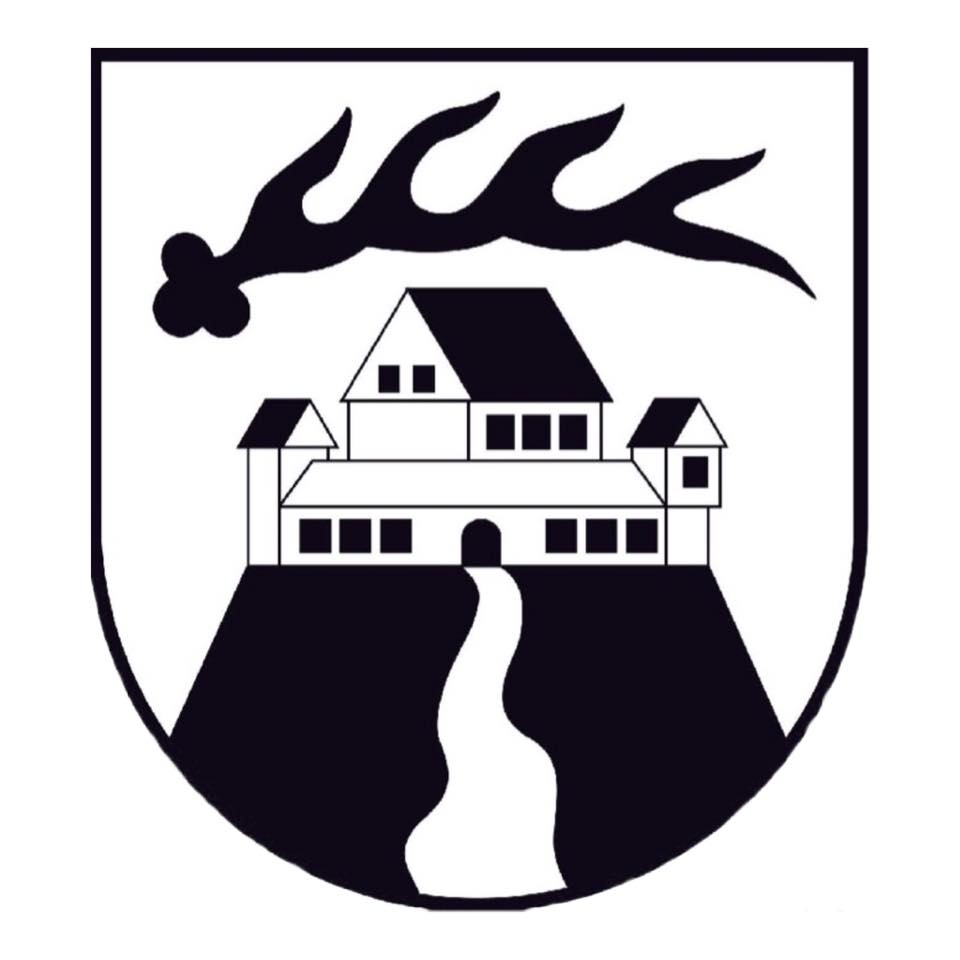 21. Junior-Cup der Volksbank Nordschwarzwald                   und des TSV Altensteig 		          03.01.2017 - 05.01.2017Die Turniere finden in der Justus-Perels-Halle in Altensteig statt. Turniertag siehe Spielplan.Die Turnierleitung obliegt dem Veranstalter.Das Turnier wird nach den aktuellen Durchführungsbestimmungen des WFV für Fußballspiele in der Halle durchgeführt.Bei den A-, B-, C-, D-und E-Junioren  dürfen nur Spieler mit einem gültigen Spielrecht eingesetzt werden. Für F-Junioren und Bambinis besteht kein Passzwang. Sämtliche Spieler sind in der Spielerkarte aufzuführen.Jede Mannschaft muss sich ca. 30 Minuten vor ihrem ersten Spiel bei der Turnierleitung zur Erledigung der Formalitäten melden. Vor dem ersten Spiel ist ein Turniermannschaftsbogen auszufüllen und eine Passkontrolle durchzuführen.Die Startgebühr beträgt 25,00 EUR für jede gemeldete Mannschaft. Bei Vereinen, die jugendübergreifend drei oder mehr Mannschaften gemeldet haben, verringert sich das Startgeld auf 20€ Mannschaften, die unentschuldigt nicht zum Turnier erscheinen, haben die Startgebühr trotzdem zu entrichten und werden von der Turnieraufsicht dem WFV gemeldet.Eine Mannschaft besteht aus 4 Feldspielern und 1 Torwart (A-,B-,C-,D-,E-,F-Junioren). Die Mannschaftsstärke beträgt max. 10 Spieler, die beliebig ein-und ausgewechselt werden dürfen.Es wird auf 5 x 2 m Tore mit beidseitiger Bande gespielt.Die erstgenannte Mannschaft spielt links von der Turnierleitung, hat Anspiel und muss bei farbgleichen Trikots auf die vom Veranstalter bereitgestellten Trainingshemden zurückgreifen. Der An-und Abpfiff erfolgt durch die Turnierleitung.Die Spieldauer beträgt: A- bis F-Junioren 1x10 MinutenDie Gruppenspiele werden nach dem Punktsystem durchgeführt. Bei Punktgleichheit entscheidet das Torverhältnis, bei gleichem Torverhältnis die Anzahl der geschossenen Tore. Sollte auch hier keine Entscheidung möglich sein, entscheidet ein Strafstoßschießen über die Platzierung.Bei Platzierungsspielen entscheidet sofort ein Strafstoßschießen. Nur das Endspiel wird um 1 x 5 Minuten verlängert.Der Veranstalter übernimmt für Personen- und Sachschäden, gleich welcher Art, sowie für abhanden gekommene Gegenstände keine Haftung. Ein Versicherungsschutz der teilnehmenden Spieler über den Veranstalter besteht nicht. Eventuelle Schadenersatzansprüche an den Veranstalter sind nicht möglich. Die Mannschaften haben für etwaige von Ihnen verursachte Schäden bzw. Verschmutzungen aufzukommen.Jeder Verein muss seine Bälle zum Aufwärmen selbst mitbringen, es werden keine Bälle vom Veranstalter herausgegebenIn den Gängen, Kabinen und Duschen ist das Ballspielen verboten.Der Hallenboden darf nur mit Hallenschuhen mit abriebfester Sohle betreten werden. Dies gilt auch für Trainer und Betreuer. Bitte keine Speisen und Getränke mit in die Halle und Auswechselkabinen nehmen.Mit der Teilnahme werden die Turnierbestimmungen anerkannt.